`+                  The Candlelight Tour Run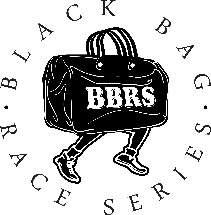 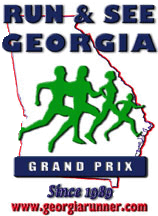 Friday, November 18, 2016	1 Mile – 9:30 p.m. /5K – 10:00p.m. 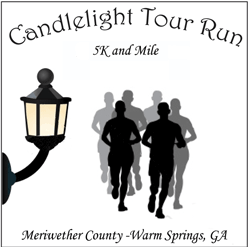  Meriwether County Chamber of Commerce         1 Broad Street, Warm Springs, GA 31830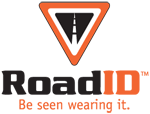 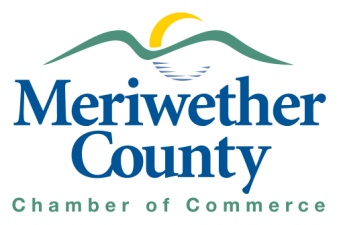 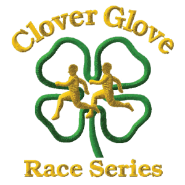 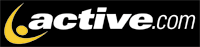 About the Race:  The course is a fun, rolling, race through the Holiday-season lighted downtown of Warm Springs. The mile fun run/walk begins at 9:30 p.m. with the 5K race starting at 10:00p.m. – Both races begin and end at the Meriwether County Chamber of Commerce building at 91 Broad Street, Warm Springs, GA What You Receive:  All pre-registered runners and walkers will receive a colorful, quality long-sleeved T-shirt.   Additionally, all runners and walkers will be treated to plenty of food, fruit, drinks, and water!  All registrants will also be eligible for a drawing of prizes to include subscriptions to Georgia Runner Magazine.Registration/Entry Fee:  $20.00 if received by November 4, 2016; after November 4th $25.00 (with shirt) or $15.00 (no shirt) and on race day!  Make checks payable to the Candlelight Tour Run and mail to:  The Candlelight Tour Run; c/o Meriwether County Chamber of Commerce, P.O. Box 9, Warm Springs, GA 31830.Note:  T-shirts can only be guaranteed for registrations received by the deadline.Awards:  5K entrants are eligible for awards for the overall, overall masters and the top three (3) finishers in age groups starting at 10 & under and going to 75 & over in 5-year increments.  Ribbons to all finishers in the 1 mile run.No tee shirt ____ (check)   $10.00 pre-registration;$15.00 late registration   Questions:  Contact Wanda Crowder at 706-846-9606 or Carolyn McKinley at 706-655-2558 Email:meriwetherchamber@windstream.net First Name_________________________  Last Name__________________________________________
Age__________ Circle either Male or Female   Address:_________________________________________
City____________________      State_____    Zip Code___________   Phone________________Shirt Size (circle one):  Small      Medium     Large     X-Large   2X-Large   Race (circle one):  5K    1 mile	 Email: _____________________________________________________________________			           RELEASE OF LIABILITYThe undersigned, by execution of this form, hereby releases and discharges the  Meriwether County Chamber of Commerce, City of Warm Springs, Roosevelt's Little White House, Roosevelt Warm Springs, Mayor and Council, their officers, directors, employees, agents, assistants, servants, representatives, guest and any and all other person, known and unknown, connected with the management and presentation of the Candlelight Tour Run. In the event of any and all damages, injuries, losses, judgments, and/or claims suffered by the undersigned, whether to his or her person or property, and/or claims resulting from actions or omissions of any other entrants, participants and spectators, or under the direction of any participant, entrant or spectator. The undersigned hereby accepts full responsibility  for any and all known and unknown damages, injuries, losses, judgments, and/or claims from any causes whatsoever sustained by the undersigned, as herein above stated. Further, the undersigned acknowledges that she/he has read all of the provisions, releases and assumptions of liability above stated and fully understands and agrees to said terms and conditions and agrees to be bound thereby. Further, the undersigned agrees to hold harmless and indemnify the abovementioned parties from any and all claims of any nature. I understand that road racing is a strenuous activity and I further state that I am in proper physical condition to participate in this eventSIGNATURE: _________________________________________________________________  Date:________________________________________________(Parent or Guardian if under 18)